По показателю, регламентируемому пунктом 19к, л) Постановления: Подать заявку на осуществление технологического присоединения и узнать статус договора можно в личном кабинете на сайте новгородоблэлектро.рф на главной странице сайта, пройдя по ссылке https://nokes.so-online.ru/identity/login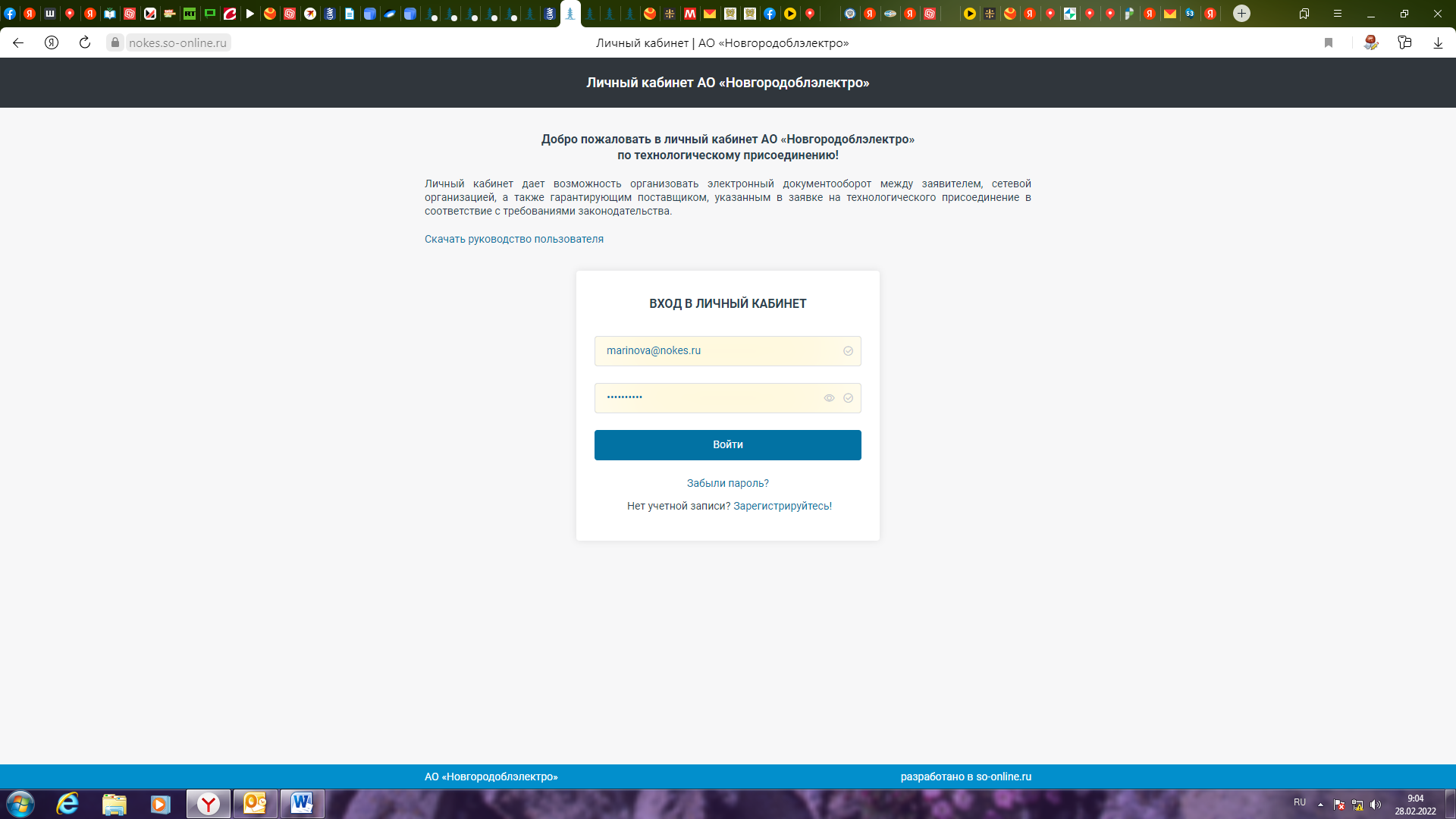 